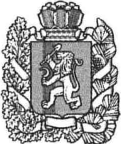 АДМИНИСТРАЦИЯ БОГУЧАНСКОГО  РАЙОНАПОСТАНОВЛЕНИЕ06.09. 2019                                        с.Богучаны                                      № 888-ПО внесении изменений в муниципальную программу Богучанского района «Управление муниципальными финансами», утвержденную постановлением администрации  Богучанского района  от 01.11.2013 № 1394-п «Об утверждении муниципальной программы Богучанского района «Управление муниципальными  финансами»В соответствии со статьей 179 Бюджетного кодекса Российской Федерации, постановлением администрации Богучанского района от 17.07.13 № 849-п «Об утверждении Порядка принятия решений о разработке муниципальных программ Богучанского района, их формировании и реализации», статьями 7,8,47  Устава Богучанского района Красноярского края,  ПОСТАНОВЛЯЮ:1. Внести изменения в муниципальную программу «Управление муниципальными  финансами», утвержденную  постановлением    администрации    Богучанского   района     от 01.11.2013 № 1394-п (далее –Программа) следующего содержания:1.1)  в разделе 1.Программы  «Паспорт муниципальной программы «Управление муниципальными финансами» строку «Ресурсное обеспечение муниципальной программы» изложить в следующей редакции:	1.2) приложение  № 2 к муниципальной Программе изложить в новой редакции согласно приложению №1 к настоящему постановлению.	1.3) приложение  № 3 к муниципальной Программе изложить в новой редакции согласно приложению № 2 к настоящему постановлению. 1.4)  в приложении № 5 муниципальной программе «Управление муниципальными финансами» в разделе 1.«Паспорт подпрограммы» Подпрограммы «Создание условий для эффективного и ответственного управления муниципальными финансами, повышения устойчивости бюджетов  муниципальных образований Богучанского района» строку «Объемы и источники финансирования» изложить в следующей редакции:1.5) в приложении № 5 муниципальной программе «Управление муниципальными финансами»  раздел 8.  Подпрограммы «Создание условий для эффективного и ответственного управления муниципальными финансами, повышения устойчивости бюджетов  муниципальных образований Богучанского района»,  «Обоснование финансовых, материальных и трудовых затрат» изложить в следующей редакции:«Мероприятия подпрограммы реализуются за счет средств  районного, краевого и федерального бюджетов.         Общий объем бюджетных ассигнований на реализацию подпрограммы составляет 845 282 989,06 рублей, в том числе:33 301 491,93 рублей – средства федерального бюджета;278 228 807,97 рублей – средства краевого бюджета;533 752 689,16 рублей – средства районного бюджета.Объем финансирования по годам реализации муниципальной подпрограммы:2014 год – 107 619 441,76 рублей, в том числе:4 273 900,00 рублей – средства федерального бюджета;26 883 464,00 рублей - средства краевого бюджета;76 462 077,76 рублей - средства районного бюджета;2015 год – 119 335 807,00  рублей, в том числе:4 971 820,00 рублей – средства федерального бюджета;31 231 287,00 рублей - средства краевого бюджета;83 132 700,00 рублей - средства районного бюджета;2016 год – 105 812 600,00  рублей, в том числе: 4 321 800,00 рублей – средства федерального бюджета;25 358 900,00 рублей - средства краевого бюджета;76 131 900,00 рублей - средства районного бюджета.2017 год –113 163 883,00 рублей, в том числе: 4 131 005,00 рублей – средства федерального бюджета;34 075 040,00 рублей - средства краевого бюджета;74 957 838,00 рублей - средства районного бюджета;2018 год – 110 033 705,30  рублей, в том числе:4 966 396,90 рублей – средства федерального бюджета;45 685 767,00 рублей - средства краевого бюджета;59 381 541,40 рублей - средства районного бюджета;2019 год – 116 660 152,00  рублей, в том числе: 6 132 370,03 рублей – средства федерального бюджета;48 325 149,97 рублей - средства краевого бюджета;62 202 632,00 рублей - средства районного бюджета;2020 год – 88 580 800,00  рублей, в том числе: 4 504 200,00 рублей – средства федерального бюджета;33 334 600,00 рублей - средства краевого бюджета;50 742 000,00 рублей - средства районного бюджета;2021 год – 84 076 600,00  рублей, в том числе: 33 334 600,00 рублей - средства краевого бюджета;50 742 000,00 рублей - средства районного бюджета.Дополнительные материальные и трудовые затраты не предусмотрены.1.6) приложение № 2 к подпрограмме «Создание условий для эффективного и ответственного управления муниципальными финансами, повышения устойчивости бюджетов  муниципальных образований Богучанского района», изложить в новой редакции согласно приложению № 3 к настоящему постановлению.1.7) в приложении № 6 к муниципальной программе «Управление муниципальными финансами»  в разделе 1.«Паспорт подпрограммы»  строку «Объемы и источники финансирования» изложить в следующей редакции:1.8) в приложении № 6 к муниципальной программе «Управление муниципальными финансами»  в разделе 8. « Обоснование финансовых, материальных и трудовых затрат (ресурсное обеспечение подпрограммы) с указанием источников финансирования» » изложить в следующей редакции:«Мероприятия подпрограммы реализуются за счет средств краевого и районного бюджетов. Объем бюджетных ассигнований на реализацию подпрограммы составляет 100 947 856,60 рублей, в  числе:1 293 104,00 рублей - средства краевого бюджета;99 654 752,60 рублей – средства районного бюджета;Объем финансирования  по годам реализации муниципальной подпрограммы:2014 год –12 327 586,56 рублей, в том числе:2 384,00 рублей - средства краевого бюджета;12 325 202,56 рублей - средства районного бюджета;2015 год – 11 734 537,61 рублей, в том числе:200 000,00 рублей - средства краевого бюджета;11 534 537,61 рублей - средства районного бюджета;2016 год – 12 663 536,76 рублей, в том числе:12 663 536,76 рублей - средства районного бюджета;2017 год – 12 691 028,55 рублей, в том числе:13 020,00 рублей - средства краевого бюджета;12 678 008,55 рублей - средства районного бюджета;2018 год – 12 940 877,12 рублей, в том числе:724 300,00 рублей - средства краевого бюджета;12 216 577,12 рублей - средства районного бюджета;2019 год – 14 975 170,00рублей, в том числе:353 400,00 рублей - средства краевого бюджета;14 621 770,00 рублей - средства районного бюджета;2020 год – 11 807 560,00рублей, в том числе:11 807 560,00 рублей - средства районного бюджета;2021 год – 11 807 560,00рублей, в том числе:11 807 560,00 рублей - средства районного бюджета.Дополнительные материальные и трудовые затраты не предусмотрены.               1.9) приложение № 2 к подпрограмме «Обеспечение реализации муниципальной программы», изложить в новой редакции согласно приложению № 4 к настоящему постановлению. 2. Контроль за исполнением настоящего постановления возложить на заместителя Главы  Богучанского района по экономике и планированию Н.В. Илиндееву.               3. Постановление вступает в силу  после опубликования в Официальном вестнике Богучанского района.И.о. Главы Богучанского района                                                              В.Р.СаарСтатус (муниципальная программа, подпрограмма)Наименование  программы, подпрограммыНаименование ГРБСКод бюджетной классификации Код бюджетной классификации Код бюджетной классификации Код бюджетной классификации Расходы (рублей), годыРасходы (рублей), годыРасходы (рублей), годыРасходы (рублей), годыРасходы (рублей), годыРасходы (рублей), годыРасходы (рублей), годыРасходы (рублей), годыСтатус (муниципальная программа, подпрограмма)Наименование  программы, подпрограммыНаименование ГРБСГРБСРзЦСРВР2014 год2015 год2016 год2017 год2018 год2019 год2020 год2021 годИтого за 2014-2021 годыСтатус (муниципальная программа, подпрограмма)Наименование  программы, подпрограммыНаименование ГРБСГРБСПрЦСРВР2014 год2015 год2016 год2017 год2018 год2019 год2020 год2021 годИтого за 2014-2021 годыМуниципальная программа«Управление муниципальными финансами» всего расходные обязательства по программе, в том числе:890ХХХ   119 947 028,32        131 070 344,61        118 476 136,76         125 854 911,55      122 974 582,42      131 635 322,00      100 388 360,00        95 884 160,00       946 230 845,66   Муниципальная программа«Управление муниципальными финансами» Финансовое управление администрации Богучанского района 890ХХХ   119 947 028,32        131 070 344,61        118 476 136,76         125 854 911,55      122 974 582,42      131 635 322,00      100 388 360,00        95 884 160,00       946 230 845,66   Подпрограмма 1"Создание условий для эффективного и ответственного управления муниципальными финансами, повышения устойчивости бюджетов  муниципальных образований Богучанского района»всего расходные обязательства по подпрограмме, в том числе:890ХХХ   107 619 441,76        119 335 807,00        105 812 600,00         113 163 883,00      110 033 705,30      116 660 152,00        88 580 800,00        84 076 600,00       845 282 989,06   Подпрограмма 1"Создание условий для эффективного и ответственного управления муниципальными финансами, повышения устойчивости бюджетов  муниципальных образований Богучанского района»Финансовое управление администрации Богучанского района890ХХХ   107 619 441,76        119 335 807,00        105 812 600,00         113 163 883,00      110 033 705,30      116 660 152,00        88 580 800,00        84 076 600,00       845 282 989,06   Подпрограмма 2«Обеспечение реализации муниципальной программы»всего расходные обязательства по подпрограмме, в том числе:890 ХХХ     12 327 586,56          11 734 537,61          12 663 536,76           12 691 028,55        12 940 877,12        14 975 170,00        11 807 560,00        11 807 560,00       100 947 856,60   Подпрограмма 2«Обеспечение реализации муниципальной программы»Финансовое управление администрации Богучанского района890ХХХ     12 327 586,56          11 734 537,61          12 663 536,76           12 691 028,55        12 940 877,12        14 975 170,00        11 807 560,00        11 807 560,00       100 947 856,60                                                               Приложение №2
 к постановлению администрации  Богучанского района 
 от «06»09.2019г № 888-ППриложение № 3к муниципальной  программе «Управление  муниципальными финансами» Информация о ресурсном обеспечении и прогнозной оценке расходов на реализацию целей муниципальной программы Богучанского района  с учетом источников финансирования, в том числе по источникамСтатусНаименование муниципальной программы, подпрограммы муниципальной программыОтветственный исполнитель, соисполнителиОценка расходов (рублей), годыОценка расходов (рублей), годыОценка расходов (рублей), годыОценка расходов (рублей), годыОценка расходов (рублей), годыОценка расходов (рублей), годыОценка расходов (рублей), годыОценка расходов (рублей), годыОценка расходов (рублей), годыСтатусНаименование муниципальной программы, подпрограммы муниципальной программыОтветственный исполнитель, соисполнители2014 год2015 год2016 год 2017 год 2018 год 2019 год 2020 год 2021 годИтого за 2014-2021 годыМуниципальная  программа«Управление муниципальными финансами» Всего                          119 947 028,32        131 070 344,61       118 476 136,76        125 854 911,55         122 974 582,42         131 635 322,00      100 388 360,00      95 884 160,00            946 230 845,66   Муниципальная  программа«Управление муниципальными финансами» в том числе:             Муниципальная  программа«Управление муниципальными финансами» федеральный бюджет           4 273 900,00            4 971 820,00           4 321 800,00            4 131 005,00             4 966 396,90             6 132 370,03          4 504 200,00                         -                33 301 491,93   Муниципальная  программа«Управление муниципальными финансами» краевой бюджет                   26 885 848,00          31 431 287,00         25 358 900,00          34 088 060,00           46 410 067,00           48 678 549,97        33 334 600,00      33 334 600,00            279 521 911,97   Муниципальная  программа«Управление муниципальными финансами» бюджет муниципального образования          88 787 280,32          94 667 237,61         88 795 436,76          87 635 846,55           71 598 118,52           76 824 402,00        62 549 560,00      62 549 560,00            633 407 441,76   Подпрограмма 1«Создание условий для эффективного и ответственного управления муниципальными финансами, повышения устойчивости бюджетов  муниципальных образований Богучанского района»Всего                          107 619 441,76        119 335 807,00       105 812 600,00        113 163 883,00         110 033 705,30         116 660 152,00        88 580 800,00      84 076 600,00            845 282 989,06   Подпрограмма 1«Создание условий для эффективного и ответственного управления муниципальными финансами, повышения устойчивости бюджетов  муниципальных образований Богучанского района»в том числе:             Подпрограмма 1«Создание условий для эффективного и ответственного управления муниципальными финансами, повышения устойчивости бюджетов  муниципальных образований Богучанского района»федеральный бюджет           4 273 900,00            4 971 820,00           4 321 800,00            4 131 005,00             4 966 396,90             6 132 370,03          4 504 200,00              33 301 491,93   Подпрограмма 1«Создание условий для эффективного и ответственного управления муниципальными финансами, повышения устойчивости бюджетов  муниципальных образований Богучанского района»краевой бюджет                   26 883 464,00          31 231 287,00         25 358 900,00          34 075 040,00           45 685 767,00           48 325 149,97        33 334 600,00      33 334 600,00            278 228 807,97   Подпрограмма 1«Создание условий для эффективного и ответственного управления муниципальными финансами, повышения устойчивости бюджетов  муниципальных образований Богучанского района»бюджет муниципального  образования           76 462 077,76          83 132 700,00         76 131 900,00          74 957 838,00           59 381 541,40           62 202 632,00        50 742 000,00      50 742 000,00            533 752 689,16   Подпрограмма 2«Обеспечение реализации муниципальной программы»Всего                            12 327 586,56          11 734 537,61         12 663 536,76          12 691 028,55           12 940 877,12           14 975 170,00        11 807 560,00      11 807 560,00            100 947 856,60   Подпрограмма 2«Обеспечение реализации муниципальной программы»в том числе:             Подпрограмма 2«Обеспечение реализации муниципальной программы»федеральный бюджет                                -     Подпрограмма 2«Обеспечение реализации муниципальной программы»краевой бюджет                            2 384,00               200 000,00                 13 020,00                724 300,00                353 400,00                1 293 104,00   Подпрограмма 2«Обеспечение реализации муниципальной программы»бюджет муниципального  образования        12 325 202,56          11 534 537,61         12 663 536,76          12 678 008,55           12 216 577,12           14 621 770,00        11 807 560,00      11 807 560,00              99 654 752,60                                                               Приложение №3
 к постановлению администрации  Богучанского района 
 от «06»09.2019г № 888-ППриложение № 2 к подпрограмме «Создание условий для эффективного и ответственного
 управления муниципальными финансами, повышения устойчивости
 бюджетов муниципальных образований»Перечень мероприятий подпрограммы Наименование  программы, подпрограммыГРБС ГРБС Код бюджетной классификацииКод бюджетной классификацииКод бюджетной классификацииКод бюджетной классификацииОжидаемый результат от реализации подпрограммного мероприятия(в натуральном выражении)Наименование  программы, подпрограммыГРБС ГРБС ГРБСРзПрЦСРВР2014 год2015 год2016 год2017 год2018 год2019 год2020 год2021 годИтого за 2014-2021 годыОжидаемый результат от реализации подпрограммного мероприятия(в натуральном выражении)Цель подпрограммы: обеспечение равных условий для устойчивого и эффективного исполнения расходных обязательств бюджетов муниципальных образований, обеспечение сбалансированности и повышение финансовой самостоятельности   местных бюджетов.Цель подпрограммы: обеспечение равных условий для устойчивого и эффективного исполнения расходных обязательств бюджетов муниципальных образований, обеспечение сбалансированности и повышение финансовой самостоятельности   местных бюджетов.Цель подпрограммы: обеспечение равных условий для устойчивого и эффективного исполнения расходных обязательств бюджетов муниципальных образований, обеспечение сбалансированности и повышение финансовой самостоятельности   местных бюджетов.Цель подпрограммы: обеспечение равных условий для устойчивого и эффективного исполнения расходных обязательств бюджетов муниципальных образований, обеспечение сбалансированности и повышение финансовой самостоятельности   местных бюджетов.Цель подпрограммы: обеспечение равных условий для устойчивого и эффективного исполнения расходных обязательств бюджетов муниципальных образований, обеспечение сбалансированности и повышение финансовой самостоятельности   местных бюджетов.Цель подпрограммы: обеспечение равных условий для устойчивого и эффективного исполнения расходных обязательств бюджетов муниципальных образований, обеспечение сбалансированности и повышение финансовой самостоятельности   местных бюджетов.Цель подпрограммы: обеспечение равных условий для устойчивого и эффективного исполнения расходных обязательств бюджетов муниципальных образований, обеспечение сбалансированности и повышение финансовой самостоятельности   местных бюджетов.Цель подпрограммы: обеспечение равных условий для устойчивого и эффективного исполнения расходных обязательств бюджетов муниципальных образований, обеспечение сбалансированности и повышение финансовой самостоятельности   местных бюджетов.Цель подпрограммы: обеспечение равных условий для устойчивого и эффективного исполнения расходных обязательств бюджетов муниципальных образований, обеспечение сбалансированности и повышение финансовой самостоятельности   местных бюджетов.Цель подпрограммы: обеспечение равных условий для устойчивого и эффективного исполнения расходных обязательств бюджетов муниципальных образований, обеспечение сбалансированности и повышение финансовой самостоятельности   местных бюджетов.Цель подпрограммы: обеспечение равных условий для устойчивого и эффективного исполнения расходных обязательств бюджетов муниципальных образований, обеспечение сбалансированности и повышение финансовой самостоятельности   местных бюджетов.Цель подпрограммы: обеспечение равных условий для устойчивого и эффективного исполнения расходных обязательств бюджетов муниципальных образований, обеспечение сбалансированности и повышение финансовой самостоятельности   местных бюджетов.Цель подпрограммы: обеспечение равных условий для устойчивого и эффективного исполнения расходных обязательств бюджетов муниципальных образований, обеспечение сбалансированности и повышение финансовой самостоятельности   местных бюджетов.Цель подпрограммы: обеспечение равных условий для устойчивого и эффективного исполнения расходных обязательств бюджетов муниципальных образований, обеспечение сбалансированности и повышение финансовой самостоятельности   местных бюджетов.Цель подпрограммы: обеспечение равных условий для устойчивого и эффективного исполнения расходных обязательств бюджетов муниципальных образований, обеспечение сбалансированности и повышение финансовой самостоятельности   местных бюджетов.Цель подпрограммы: обеспечение равных условий для устойчивого и эффективного исполнения расходных обязательств бюджетов муниципальных образований, обеспечение сбалансированности и повышение финансовой самостоятельности   местных бюджетов.Цель подпрограммы: обеспечение равных условий для устойчивого и эффективного исполнения расходных обязательств бюджетов муниципальных образований, обеспечение сбалансированности и повышение финансовой самостоятельности   местных бюджетов.Задача 1: Создание условий для обеспечения финансовой устойчивости бюджетов муниципальных образованийЗадача 1: Создание условий для обеспечения финансовой устойчивости бюджетов муниципальных образованийЗадача 1: Создание условий для обеспечения финансовой устойчивости бюджетов муниципальных образованийЗадача 1: Создание условий для обеспечения финансовой устойчивости бюджетов муниципальных образованийЗадача 1: Создание условий для обеспечения финансовой устойчивости бюджетов муниципальных образованийЗадача 1: Создание условий для обеспечения финансовой устойчивости бюджетов муниципальных образованийЗадача 1: Создание условий для обеспечения финансовой устойчивости бюджетов муниципальных образованийЗадача 1: Создание условий для обеспечения финансовой устойчивости бюджетов муниципальных образованийЗадача 1: Создание условий для обеспечения финансовой устойчивости бюджетов муниципальных образованийЗадача 1: Создание условий для обеспечения финансовой устойчивости бюджетов муниципальных образованийЗадача 1: Создание условий для обеспечения финансовой устойчивости бюджетов муниципальных образованийЗадача 1: Создание условий для обеспечения финансовой устойчивости бюджетов муниципальных образованийЗадача 1: Создание условий для обеспечения финансовой устойчивости бюджетов муниципальных образованийЗадача 1: Создание условий для обеспечения финансовой устойчивости бюджетов муниципальных образованийЗадача 1: Создание условий для обеспечения финансовой устойчивости бюджетов муниципальных образованийЗадача 1: Создание условий для обеспечения финансовой устойчивости бюджетов муниципальных образованийЗадача 1: Создание условий для обеспечения финансовой устойчивости бюджетов муниципальных образованийМероприятие 1.1: Предоставление дотаций на выравнивание бюджетной обеспеченности муниципальных районов (городских округов) из регионального фонда финансовой поддержки Финансовое управление администрации Богучанского районаФинансовое управление администрации Богучанского района89014011117601511        24 150 400,00         23 151 300,00                   47 301 700,00   Минимальный размер бюджетной обеспеченности поселений после выравнивания 
2012 год - 2152 рублей,2013   - 2469 рублей, 2014 год – не менее 2768 рублей,2015 год  - не менее 3081 рублей,2016 год – не менее 2925 рублей,2017 год  – не менее 3157 рублей,2018 год  – не менее 1748 рублей, 2019-2021 годы не менее 1998 рублей.Мероприятие 1.1: Предоставление дотаций на выравнивание бюджетной обеспеченности муниципальных районов (городских округов) из регионального фонда финансовой поддержки Финансовое управление администрации Богучанского районаФинансовое управление администрации Богучанского района89014011110076010511        23 885 200,00           26 666 200,00            37 201 800,00       41 401 000,00       33 120 800,00       33 120 800,00                 195 395 800,00   Минимальный размер бюджетной обеспеченности поселений после выравнивания 
2012 год - 2152 рублей,2013   - 2469 рублей, 2014 год – не менее 2768 рублей,2015 год  - не менее 3081 рублей,2016 год – не менее 2925 рублей,2017 год  – не менее 3157 рублей,2018 год  – не менее 1748 рублей, 2019-2021 годы не менее 1998 рублей.Мероприятие 1.2:Предоставление межбюджетных трансфертов на поддержку мер по обеспечению сбалансированности бюджетов поселенийФинансовое управление администрации Богучанского районаФинансовое управление администрации Богучанского района89014031118012540        40 904 000,00         45 688 900,00                   86 592 900,00   Отсутствие  в местных бюджетах просроченной кредиторской задолженности по выплате заработной платы с начислениями работникам бюджетной сферы  и по исполнению обязательств перед  гражданами,  ежегодноМероприятие 1.2:Предоставление межбюджетных трансфертов на поддержку мер по обеспечению сбалансированности бюджетов поселений89014031110080120540        43 736 400,00           36 937 338,00            26 621 841,40       21 334 600,00       18 693 000,00       18 693 000,00                 166 016 179,40   Отсутствие  в местных бюджетах просроченной кредиторской задолженности по выплате заработной платы с начислениями работникам бюджетной сферы  и по исполнению обязательств перед  гражданами,  ежегодноМероприятие 1.3:Предоставление дотаций на выравнивание  бюджетной обеспеченности  за счет средств районного фонда финансовой поддержки бюджетам поселений Финансовое управление администрации Богучанского района Финансовое управление администрации Богучанского района 89014011118013511        35 381 300,00         37 443 800,00                   72 825 100,00   Минимальный размер бюджетной обеспеченности поселений после выравнивания 
2012 год - 2152 рублей,2013   - 2469 рублей, 2014 год – не менее 2768 рублей,2015 год  - не менее 3081 рублей,2016 год – не менее 2925 рублей,2017 год  – не менее 3157 рублей,2018 год  – не менее 1748 рублей, 2019-2021 годы не менее 1998 рублей.Мероприятие 1.3:Предоставление дотаций на выравнивание  бюджетной обеспеченности  за счет средств районного фонда финансовой поддержки бюджетам поселений Финансовое управление администрации Богучанского района Финансовое управление администрации Богучанского района 89014011110080130511        32 395 500,00           37 521 500,00            32 759 700,00       40 838 100,00       32 049 000,00       32 049 000,00                 207 612 800,00   Минимальный размер бюджетной обеспеченности поселений после выравнивания 
2012 год - 2152 рублей,2013   - 2469 рублей, 2014 год – не менее 2768 рублей,2015 год  - не менее 3081 рублей,2016 год – не менее 2925 рублей,2017 год  – не менее 3157 рублей,2018 год  – не менее 1748 рублей, 2019-2021 годы не менее 1998 рублей.Мероприятие 1.4:
Предоставление межбюджетных трансфертов на частичное финансирование (возмещение) расходов на региональные выплаты и выплаты, обеспечивающие уровень заработной платы  работников бюджетной сферы не ниже размера минимальной заработной платы (минимального размера оплаты труда)Финансовое управление администрации Богучанского района Финансовое управление администрации Богучанского района 89008011111021540             785 647,00           1 875 000,00                     2 660 647,00   Минимальный размер бюджетной обеспеченности поселений после выравнивания 
2012 год - 2152 рублей,2013   - 2469 рублей, 2014 год – не менее 2768 рублей,2015 год  - не менее 3081 рублей,2016 год – не менее 2925 рублей,2017 год  – не менее 3157 рублей,2018 год  – не менее 1748 рублей, 2019-2021 годы не менее 1998 рублей.Мероприятие 1.4:
Предоставление межбюджетных трансфертов на частичное финансирование (возмещение) расходов на региональные выплаты и выплаты, обеспечивающие уровень заработной платы  работников бюджетной сферы не ниже размера минимальной заработной платы (минимального размера оплаты труда)Финансовое управление администрации Богучанского района Финансовое управление администрации Богучанского района 89008011110010210540             389 000,00                        389 000,00   Минимальный размер бюджетной обеспеченности поселений после выравнивания 
2012 год - 2152 рублей,2013   - 2469 рублей, 2014 год – не менее 2768 рублей,2015 год  - не менее 3081 рублей,2016 год – не менее 2925 рублей,2017 год  – не менее 3157 рублей,2018 год  – не менее 1748 рублей, 2019-2021 годы не менее 1998 рублей.Мероприятие 1.4:
Предоставление межбюджетных трансфертов на частичное финансирование (возмещение) расходов на региональные выплаты и выплаты, обеспечивающие уровень заработной платы  работников бюджетной сферы не ниже размера минимальной заработной платы (минимального размера оплаты труда)Финансовое управление администрации Богучанского района Финансовое управление администрации Богучанского района 89011011111021540             341 939,00              224 000,00                        565 939,00   Минимальный размер бюджетной обеспеченности поселений после выравнивания 
2012 год - 2152 рублей,2013   - 2469 рублей, 2014 год – не менее 2768 рублей,2015 год  - не менее 3081 рублей,2016 год – не менее 2925 рублей,2017 год  – не менее 3157 рублей,2018 год  – не менее 1748 рублей, 2019-2021 годы не менее 1998 рублей.Мероприятие 1.4:
Предоставление межбюджетных трансфертов на частичное финансирование (возмещение) расходов на региональные выплаты и выплаты, обеспечивающие уровень заработной платы  работников бюджетной сферы не ниже размера минимальной заработной платы (минимального размера оплаты труда)Финансовое управление администрации Богучанского района Финансовое управление администрации Богучанского района 89014031111021540             574 075,00           4 067 000,00                     4 641 075,00   Минимальный размер бюджетной обеспеченности поселений после выравнивания 
2012 год - 2152 рублей,2013   - 2469 рублей, 2014 год – не менее 2768 рублей,2015 год  - не менее 3081 рублей,2016 год – не менее 2925 рублей,2017 год  – не менее 3157 рублей,2018 год  – не менее 1748 рублей, 2019-2021 годы не менее 1998 рублей.Мероприятие 1.4:
Предоставление межбюджетных трансфертов на частичное финансирование (возмещение) расходов на региональные выплаты и выплаты, обеспечивающие уровень заработной платы  работников бюджетной сферы не ниже размера минимальной заработной платы (минимального размера оплаты труда)Финансовое управление администрации Богучанского района Финансовое управление администрации Богучанского района 89014031110010210540             110 000,00                 222 380,00         3 678 000,00                     4 010 380,00   Минимальный размер бюджетной обеспеченности поселений после выравнивания 
2012 год - 2152 рублей,2013   - 2469 рублей, 2014 год – не менее 2768 рублей,2015 год  - не менее 3081 рублей,2016 год – не менее 2925 рублей,2017 год  – не менее 3157 рублей,2018 год  – не менее 1748 рублей, 2019-2021 годы не менее 1998 рублей.Мероприятие 1.5:Межбюджетные трансферты на персональные выплаты, устанавливаемые в целях повышения оплаты труда молодым специалистам Финансовое управление администрации Богучанского района Финансовое управление администрации Богучанского района 8908011111031540               80 260,00                80 187,00                        160 447,00   Заинтересованность руководителей учреждений по привлечению молодых специалистов и недопущения отвлечения средств фонда  стимулирующих выплат учреждений на гарантированную выплату производимую указанной категории работниковМероприятие 1.6: Межбюджетные трансферты для реализации проектов по благоустройству территорий поселений, городских округовФинансовое управление администрации Богучанского района Финансовое управление администрации Богучанского района 89005031117741540             701 950,00           1 656 100,00                     2 358 050,00    реализация проектов по благоустройству территорий поселенийМероприятие 1.6: Межбюджетные трансферты для реализации проектов по благоустройству территорий поселений, городских округовФинансовое управление администрации Богучанского района Финансовое управление администрации Богучанского района 89005031110077410540          1 295 500,00             3 780 740,00              2 430 862,00         2 747 520,00                   10 254 622,00    реализация проектов по благоустройству территорий поселенийМероприятие 1.7:
Межбюджетные трансферты на проведение выборов в органы местного самоуправления Финансовое управление администрации Богучанского района Финансовое управление администрации Богучанского района 89014031118014540             176 777,76                        176 777,76   Проведение выборов в органы местного самоуправленияМероприятие 1.8
:Межбюджетные трансферты на частичное финансирование (возмещение) расходов на повышение минимальных размеров окладов, ставок заработной платы работников бюджетной сферы края, которым предоставляется региональная выплата, с 1 октября 2014 года на 10 процентовФинансовое управление администрации Богучанского района Финансовое управление администрации Богучанского района 89014031111022540               71 693,00                          71 693,00   снижение  размера региональной выплатыМероприятие 1.9 Межбюджетные трансферты для реализации проектов по решению вопросов местного значения сельских поселений Финансовое управление администрации Богучанского района 89005031110077490540             350 000,00                 215 000,00            210 000,00                        775 000,00   благоустройство населенных пунктовМероприятие 1.10 Средства на осуществление (возмещение) расходов, направленных на развитие и повышение качества работы муниципальных учреждений, предоставление новых муниципальных услуг, повышение их качестваФинансовое управление администрации Богучанского района 89014031110078400540          3 100 000,00                     3 100 000,00   повышение качества услугМероприятие 1.11 Средства на  повышение  размеров оплаты труда  работников  бюджетной сферы Красноярского края с 1 января 2018 года на 4 процента Финансовое управление администрации Богучанского района 89011011110010470540                49 130,00                          49 130,00   повышение оплаты труда работникам бюджетной сферы на 4 процентаМероприятие 1.11 Средства на  повышение  размеров оплаты труда  работников  бюджетной сферы Красноярского края с 1 января 2018 года на 4 процента Финансовое управление администрации Богучанского района 89014031110010470540           2 339 895,00                     2 339 895,00   повышение оплаты труда работникам бюджетной сферы на 4 процентаМероприятие 1.12 Средства на частичное финансирование (возмещение) расходов на повышение размеров оплаты труда отдельным категориям работников бюджетной сферы Финансовое управление администрации Богучанского района                                     -     повышение оплаты труда  дупутатам, выборным должностным лицам местного самоуправления, осуществляющих свои полномочия на постоянной основе, лиц замещающих иные муниципальные должности, и муниципальных служащих  на 20 процентов с 1 сентября 2018 годаМероприятие 1.12 Средства на частичное финансирование (возмещение) расходов на повышение размеров оплаты труда отдельным категориям работников бюджетной сферы Финансовое управление администрации Богучанского района 89014031110010400540           3 034 000,00                     3 034 000,00   повышение оплаты труда  дупутатам, выборным должностным лицам местного самоуправления, осуществляющих свои полномочия на постоянной основе, лиц замещающих иные муниципальные должности, и муниципальных служащих  на 20 процентов с 1 сентября 2018 годаМероприятие 1.12Межбюджетные трансферты на софинансирование на формирование современной городской среды Финансовое управление администрации Богучанского района благоустройство дворовой территории п.Таежный у многоквартирного домаМероприятие 1.12Межбюджетные трансферты на софинансирование на формирование современной городской среды Финансовое управление администрации Богучанского района 8900503111F255550540      1 526 532,00                     1 526 532,00   благоустройство дворовой территории п.Таежный у многоквартирного домаЗадача 2: Повышение заинтересованности органов местного самоуправления в росте налогового потенциалаЗадача 2: Повышение заинтересованности органов местного самоуправления в росте налогового потенциалаЗадача 2: Повышение заинтересованности органов местного самоуправления в росте налогового потенциалаЗадача 2: Повышение заинтересованности органов местного самоуправления в росте налогового потенциалаЗадача 2: Повышение заинтересованности органов местного самоуправления в росте налогового потенциалаЗадача 2: Повышение заинтересованности органов местного самоуправления в росте налогового потенциалаЗадача 2: Повышение заинтересованности органов местного самоуправления в росте налогового потенциалаЗадача 2: Повышение заинтересованности органов местного самоуправления в росте налогового потенциалаЗадача 2: Повышение заинтересованности органов местного самоуправления в росте налогового потенциалаЗадача 2: Повышение заинтересованности органов местного самоуправления в росте налогового потенциалаЗадача 2: Повышение заинтересованности органов местного самоуправления в росте налогового потенциалаЗадача 2: Повышение заинтересованности органов местного самоуправления в росте налогового потенциалаМероприятие 2.1:Сохранение единых нормативов отчислений в местные бюджеты от налога на прибыль организаций и от налога на доходы физических лиц Мероприятие 2.1:Сохранение единых нормативов отчислений в местные бюджеты от налога на прибыль организаций и от налога на доходы физических лиц Финансовое управление администрации Богучанского районаХХХХХХХРост объема налоговых и неналоговых доходов местных бюджетов в общем объеме доходов местных бюджетов (2,4 млн. рублей в 2014 году)Задача 3:  Повышение качества реализации органами местного самоуправления закрепленных за ними полномочийЗадача 3:  Повышение качества реализации органами местного самоуправления закрепленных за ними полномочийЗадача 3:  Повышение качества реализации органами местного самоуправления закрепленных за ними полномочийЗадача 3:  Повышение качества реализации органами местного самоуправления закрепленных за ними полномочийЗадача 3:  Повышение качества реализации органами местного самоуправления закрепленных за ними полномочийЗадача 3:  Повышение качества реализации органами местного самоуправления закрепленных за ними полномочийЗадача 3:  Повышение качества реализации органами местного самоуправления закрепленных за ними полномочийЗадача 3:  Повышение качества реализации органами местного самоуправления закрепленных за ними полномочийЗадача 3:  Повышение качества реализации органами местного самоуправления закрепленных за ними полномочийЗадача 3:  Повышение качества реализации органами местного самоуправления закрепленных за ними полномочийЗадача 3:  Повышение качества реализации органами местного самоуправления закрепленных за ними полномочийЗадача 3:  Повышение качества реализации органами местного самоуправления закрепленных за ними полномочийЗадача 3:  Повышение качества реализации органами местного самоуправления закрепленных за ними полномочийЗадача 3:  Повышение качества реализации органами местного самоуправления закрепленных за ними полномочийЗадача 3:  Повышение качества реализации органами местного самоуправления закрепленных за ними полномочийЗадача 3:  Повышение качества реализации органами местного самоуправления закрепленных за ними полномочийЗадача 3:  Повышение качества реализации органами местного самоуправления закрепленных за ними полномочийМероприятие 3.1
:Предоставление субвенций бюджетам поселений на реализацию государственных полномочий по первичному воинскому учету  на территориях, где отсутствуют военные комиссариатыМероприятие 3.1
:Предоставление субвенций бюджетам поселений на реализацию государственных полномочий по первичному воинскому учету  на территориях, где отсутствуют военные комиссариатыФинансовое управление администрации Богучанского района8902031115118530          4 273 900,00           4 971 820,00                           -                             -                       9 245 720,00   Выполнение государственных полномочийМероприятие 3.1
:Предоставление субвенций бюджетам поселений на реализацию государственных полномочий по первичному воинскому учету  на территориях, где отсутствуют военные комиссариатыМероприятие 3.1
:Предоставление субвенций бюджетам поселений на реализацию государственных полномочий по первичному воинскому учету  на территориях, где отсутствуют военные комиссариатыФинансовое управление администрации Богучанского района8902031110051180530          4 321 800,00             4 131 005,00              4 966 396,90         4 710 600,00         4 504 200,00                           -                     22 634 001,90   Выполнение государственных полномочийМероприятие 3.2:
Предоставление субвенций бюджетам поселений на реализацию государственных полномочий по созданию и обеспечению  деятельности  административных комиссийМероприятие 3.2:
Предоставление субвенций бюджетам поселений на реализацию государственных полномочий по созданию и обеспечению  деятельности  административных комиссийФинансовое управление администрации Богучанского района8901131117514540             177 500,00              177 700,00                        355 200,00   Выполнение государственных полномочийМероприятие 3.2:
Предоставление субвенций бюджетам поселений на реализацию государственных полномочий по созданию и обеспечению  деятельности  административных комиссийМероприятие 3.2:
Предоставление субвенций бюджетам поселений на реализацию государственных полномочий по созданию и обеспечению  деятельности  административных комиссийФинансовое управление администрации Богучанского района8901131110075140530             178 200,00                178 100,00                 192 700,00            213 800,00            213 800,00            213 800,00                     1 190 400,00   Выполнение государственных полномочийЗадача 4: Повышение качества управления муниципальными финансами.Задача 4: Повышение качества управления муниципальными финансами.Задача 4: Повышение качества управления муниципальными финансами.Задача 4: Повышение качества управления муниципальными финансами.Задача 4: Повышение качества управления муниципальными финансами.Задача 4: Повышение качества управления муниципальными финансами.Задача 4: Повышение качества управления муниципальными финансами.Задача 4: Повышение качества управления муниципальными финансами.Задача 4: Повышение качества управления муниципальными финансами.Задача 4: Повышение качества управления муниципальными финансами.Задача 4: Повышение качества управления муниципальными финансами.Задача 4: Повышение качества управления муниципальными финансами.Задача 4: Повышение качества управления муниципальными финансами.Задача 4: Повышение качества управления муниципальными финансами.Задача 4: Повышение качества управления муниципальными финансами.Задача 4: Повышение качества управления муниципальными финансами.Задача 4: Повышение качества управления муниципальными финансами.Мероприятие 4.1
:Проведение регулярного и оперативного мониторинга финансовой ситуации в муниципальных образованияхМероприятие 4.1
:Проведение регулярного и оперативного мониторинга финансовой ситуации в муниципальных образованияхФинансовое управление администрации Богучанского районаХХХХХХХХ Отсутствие в местных бюджетах просроченной кредиторской задолженности по выплате заработной платы с начислениями работникам бюджетной сферы и по исполнению обязательств перед гражданамиИтого по подпрограммеИтого по подпрограммехххх      107 619 441,76       119 335 807,00         105 812 600,00         113 163 883,00          110 033 705,30     116 660 152,00       88 580 800,00       84 076 600,00                 845 282 989,06                                                               Приложение №4
 к постановлению администрации  Богучанского района 
 от «06» 09.2019г № 888-П.Приложение № 2 
к подпрограмме «Обеспечение реализации муниципальной программы»к подпрограмме «Обеспечение реализации муниципальной программы»Перечень мероприятий подпрограммы Наименование  программы, подпрограммыКод бюджетной классификацииКод бюджетной классификацииКод бюджетной классификацииКод бюджетной классификацииРасходыРасходыРасходыРасходыРасходыРасходыРасходыРасходыРасходыОжидаемый результат от реализации подпрограммного мероприятия(в натуральном выражении)Наименование  программы, подпрограммыКод бюджетной классификацииКод бюджетной классификацииКод бюджетной классификацииКод бюджетной классификации(руб.), годы(руб.), годы(руб.), годы(руб.), годы(руб.), годы(руб.), годы(руб.), годы(руб.), годы(руб.), годыОжидаемый результат от реализации подпрограммного мероприятия(в натуральном выражении)Наименование  программы, подпрограммыГРБСРзПрЦСРВР2014 год2015 год2016 год2017 год2018 год2019 год2020 год2021 годИтого за 2014-2021 годыОжидаемый результат от реализации подпрограммного мероприятия(в натуральном выражении)Наименование  программы, подпрограммыГРБСРзПрЦСРВР2014 год2015 год2016 год2017 год2018 год2019 год2020 год2021 годИтого за 2014-2021 годыОжидаемый результат от реализации подпрограммного мероприятия(в натуральном выражении)Цель подпрограммы: Создание условий для эффективного, ответственного и прозрачного управления финансовыми ресурсами в рамках выполнения установленных функций и полномочий, а также повышения эффективности расходов районного бюджета . Обеспечение контроля за соблюдением законодательства в финансово-бюджетной сфере.Цель подпрограммы: Создание условий для эффективного, ответственного и прозрачного управления финансовыми ресурсами в рамках выполнения установленных функций и полномочий, а также повышения эффективности расходов районного бюджета . Обеспечение контроля за соблюдением законодательства в финансово-бюджетной сфере.Цель подпрограммы: Создание условий для эффективного, ответственного и прозрачного управления финансовыми ресурсами в рамках выполнения установленных функций и полномочий, а также повышения эффективности расходов районного бюджета . Обеспечение контроля за соблюдением законодательства в финансово-бюджетной сфере.Цель подпрограммы: Создание условий для эффективного, ответственного и прозрачного управления финансовыми ресурсами в рамках выполнения установленных функций и полномочий, а также повышения эффективности расходов районного бюджета . Обеспечение контроля за соблюдением законодательства в финансово-бюджетной сфере.Цель подпрограммы: Создание условий для эффективного, ответственного и прозрачного управления финансовыми ресурсами в рамках выполнения установленных функций и полномочий, а также повышения эффективности расходов районного бюджета . Обеспечение контроля за соблюдением законодательства в финансово-бюджетной сфере.Цель подпрограммы: Создание условий для эффективного, ответственного и прозрачного управления финансовыми ресурсами в рамках выполнения установленных функций и полномочий, а также повышения эффективности расходов районного бюджета . Обеспечение контроля за соблюдением законодательства в финансово-бюджетной сфере.Цель подпрограммы: Создание условий для эффективного, ответственного и прозрачного управления финансовыми ресурсами в рамках выполнения установленных функций и полномочий, а также повышения эффективности расходов районного бюджета . Обеспечение контроля за соблюдением законодательства в финансово-бюджетной сфере.Цель подпрограммы: Создание условий для эффективного, ответственного и прозрачного управления финансовыми ресурсами в рамках выполнения установленных функций и полномочий, а также повышения эффективности расходов районного бюджета . Обеспечение контроля за соблюдением законодательства в финансово-бюджетной сфере.Цель подпрограммы: Создание условий для эффективного, ответственного и прозрачного управления финансовыми ресурсами в рамках выполнения установленных функций и полномочий, а также повышения эффективности расходов районного бюджета . Обеспечение контроля за соблюдением законодательства в финансово-бюджетной сфере.Цель подпрограммы: Создание условий для эффективного, ответственного и прозрачного управления финансовыми ресурсами в рамках выполнения установленных функций и полномочий, а также повышения эффективности расходов районного бюджета . Обеспечение контроля за соблюдением законодательства в финансово-бюджетной сфере.Цель подпрограммы: Создание условий для эффективного, ответственного и прозрачного управления финансовыми ресурсами в рамках выполнения установленных функций и полномочий, а также повышения эффективности расходов районного бюджета . Обеспечение контроля за соблюдением законодательства в финансово-бюджетной сфере.Цель подпрограммы: Создание условий для эффективного, ответственного и прозрачного управления финансовыми ресурсами в рамках выполнения установленных функций и полномочий, а также повышения эффективности расходов районного бюджета . Обеспечение контроля за соблюдением законодательства в финансово-бюджетной сфере.Цель подпрограммы: Создание условий для эффективного, ответственного и прозрачного управления финансовыми ресурсами в рамках выполнения установленных функций и полномочий, а также повышения эффективности расходов районного бюджета . Обеспечение контроля за соблюдением законодательства в финансово-бюджетной сфере.Цель подпрограммы: Создание условий для эффективного, ответственного и прозрачного управления финансовыми ресурсами в рамках выполнения установленных функций и полномочий, а также повышения эффективности расходов районного бюджета . Обеспечение контроля за соблюдением законодательства в финансово-бюджетной сфере.Цель подпрограммы: Создание условий для эффективного, ответственного и прозрачного управления финансовыми ресурсами в рамках выполнения установленных функций и полномочий, а также повышения эффективности расходов районного бюджета . Обеспечение контроля за соблюдением законодательства в финансово-бюджетной сфере.Цель подпрограммы: Создание условий для эффективного, ответственного и прозрачного управления финансовыми ресурсами в рамках выполнения установленных функций и полномочий, а также повышения эффективности расходов районного бюджета . Обеспечение контроля за соблюдением законодательства в финансово-бюджетной сфере.Задача 1: Повышение качества планирования и управления муниципальными финансами, развитие программно-целевых принципов формирования бюджета, а также содействие совершенствованию кадрового потенциала  финансовой системы Богучанского районаЗадача 1: Повышение качества планирования и управления муниципальными финансами, развитие программно-целевых принципов формирования бюджета, а также содействие совершенствованию кадрового потенциала  финансовой системы Богучанского районаЗадача 1: Повышение качества планирования и управления муниципальными финансами, развитие программно-целевых принципов формирования бюджета, а также содействие совершенствованию кадрового потенциала  финансовой системы Богучанского районаЗадача 1: Повышение качества планирования и управления муниципальными финансами, развитие программно-целевых принципов формирования бюджета, а также содействие совершенствованию кадрового потенциала  финансовой системы Богучанского районаЗадача 1: Повышение качества планирования и управления муниципальными финансами, развитие программно-целевых принципов формирования бюджета, а также содействие совершенствованию кадрового потенциала  финансовой системы Богучанского районаЗадача 1: Повышение качества планирования и управления муниципальными финансами, развитие программно-целевых принципов формирования бюджета, а также содействие совершенствованию кадрового потенциала  финансовой системы Богучанского районаЗадача 1: Повышение качества планирования и управления муниципальными финансами, развитие программно-целевых принципов формирования бюджета, а также содействие совершенствованию кадрового потенциала  финансовой системы Богучанского районаЗадача 1: Повышение качества планирования и управления муниципальными финансами, развитие программно-целевых принципов формирования бюджета, а также содействие совершенствованию кадрового потенциала  финансовой системы Богучанского районаЗадача 1: Повышение качества планирования и управления муниципальными финансами, развитие программно-целевых принципов формирования бюджета, а также содействие совершенствованию кадрового потенциала  финансовой системы Богучанского районаЗадача 1: Повышение качества планирования и управления муниципальными финансами, развитие программно-целевых принципов формирования бюджета, а также содействие совершенствованию кадрового потенциала  финансовой системы Богучанского районаЗадача 1: Повышение качества планирования и управления муниципальными финансами, развитие программно-целевых принципов формирования бюджета, а также содействие совершенствованию кадрового потенциала  финансовой системы Богучанского районаЗадача 1: Повышение качества планирования и управления муниципальными финансами, развитие программно-целевых принципов формирования бюджета, а также содействие совершенствованию кадрового потенциала  финансовой системы Богучанского районаЗадача 1: Повышение качества планирования и управления муниципальными финансами, развитие программно-целевых принципов формирования бюджета, а также содействие совершенствованию кадрового потенциала  финансовой системы Богучанского районаЗадача 1: Повышение качества планирования и управления муниципальными финансами, развитие программно-целевых принципов формирования бюджета, а также содействие совершенствованию кадрового потенциала  финансовой системы Богучанского районаЗадача 1: Повышение качества планирования и управления муниципальными финансами, развитие программно-целевых принципов формирования бюджета, а также содействие совершенствованию кадрового потенциала  финансовой системы Богучанского районаЗадача 1: Повышение качества планирования и управления муниципальными финансами, развитие программно-целевых принципов формирования бюджета, а также содействие совершенствованию кадрового потенциала  финансовой системы Богучанского районаМероприятие 1.1: руководство и управление в сфере установленных функций Финансовое управление администрации Богучанского района89001061126000   11 942 071,80        9 491 284,80         21 433 356,60   Мероприятие 1.1: руководство и управление в сфере установленных функций Финансовое управление администрации Богучанского района89001061120060000     9 767 561,25         9 555 823,74        9 759 064,21           11 442 113,38        9 913 921,00        9 913 921,00         60 352 404,58   Мероприятие 1.1: руководство и управление в сфере установленных функций Финансовое управление администрации Богучанского района89001061126000121
122
244
852
853   11 942 071,80        9 491 284,80         21 433 356,60   Мероприятие 1.1: руководство и управление в сфере установленных функций Финансовое управление администрации Богучанского района89001061120060000121
122
129
244
852     9 767 561,25         9 555 823,74         19 323 384,99   Мероприятие 1.1: руководство и управление в сфере установленных функций Финансовое управление администрации Богучанского района89001061120060000120
240
850     9 759 064,21           11 442 113,38        9 913 921,00        9 913 921,00         41 029 019,59   Мероприятие 1.1: руководство и управление в сфере установленных функций Финансовое управление администрации Богучанского района890010611261007 692,20        230 872,19              238 564,39   Мероприятие 1.1: руководство и управление в сфере установленных функций Финансовое управление администрации Богучанского района89001061120061000        404 222,54            474 210,54           567 180,93                679 401,00                          -                            -             2 125 015,01   Мероприятие 1.1: руководство и управление в сфере установленных функций Финансовое управление администрации Богучанского района890010611261001217 692,20        230 872,19              238 564,39   Мероприятие 1.1: руководство и управление в сфере установленных функций Финансовое управление администрации Богучанского района89001061120061000121
129        404 222,54            474 210,54              878 433,08   Мероприятие 1.1: руководство и управление в сфере установленных функций Финансовое управление администрации Богучанского района89001061120061000120        567 180,93                679 401,00           1 246 581,93   Мероприятие 1.1: руководство и управление в сфере установленных функций Финансовое управление администрации Богучанского района89001061126700          39 276,60                39 276,60   Мероприятие 1.1: руководство и управление в сфере установленных функций Финансовое управление администрации Богучанского района89001061120067000        117 188,46            191 034,12           141 936,45                245 007,21                          -                            -                695 166,24   Мероприятие 1.1: руководство и управление в сфере установленных функций Финансовое управление администрации Богучанского района89001061126700122          39 276,60                39 276,60   Мероприятие 1.1: руководство и управление в сфере установленных функций Финансовое управление администрации Богучанского района89001061120067000122        117 188,46            191 034,12              308 222,58   Мероприятие 1.1: руководство и управление в сфере установленных функций Финансовое управление администрации Богучанского района89001061120067000120        141 936,45                245 007,21              386 943,66   Мероприятие 1.1: руководство и управление в сфере установленных функций Финансовое управление администрации Богучанского района89001061126Б00     1 447 994,57           1 447 994,57   Мероприятие 1.1: руководство и управление в сфере установленных функций Финансовое управление администрации Богучанского района89001061126Б00121     1 447 994,57           1 447 994,57   Мероприятие 1.1: руководство и управление в сфере установленных функций Финансовое управление администрации Богучанского района8900106112006Б000     1 277 575,60         1 393 060,12        1 453 325,78             1 413 848,00        1 398 848,00        1 398 848,00           8 335 505,50   Мероприятие 1.1: руководство и управление в сфере установленных функций Финансовое управление администрации Богучанского района8900106112006Б000121
129     1 277 575,60         1 393 060,12           2 670 635,72   Мероприятие 1.1: руководство и управление в сфере установленных функций Финансовое управление администрации Богучанского района8900106112006Б000120     1 453 325,78             1 413 848,00        1 398 848,00        1 398 848,00           5 664 869,78   Мероприятие 1.1: руководство и управление в сфере установленных функций Финансовое управление администрации Богучанского района8900106112006Ф000        282 745,40            136 750,00           105 000,00              524 495,40   Мероприятие 1.1: руководство и управление в сфере установленных функций Финансовое управление администрации Богучанского района8900106112006Ф000244        282 745,40            136 750,00              419 495,40   Мероприятие 1.1: руководство и управление в сфере установленных функций Финансовое управление администрации Богучанского района8900106112006Ф000240        105 000,00              105 000,00   Мероприятие 1.1: руководство и управление в сфере установленных функций Финансовое управление администрации Богучанского района89001061126Г00        396 211,45              396 211,45   Мероприятие 1.1: руководство и управление в сфере установленных функций Финансовое управление администрации Богучанского района8900106112006Г000        388 553,51            369 477,32           325 013,75                511 751,00                          -                            -             1 594 795,58   Мероприятие 1.1: руководство и управление в сфере установленных функций Финансовое управление администрации Богучанского района89001061126Г00244        396 211,45              396 211,45   Мероприятие 1.1: руководство и управление в сфере установленных функций Финансовое управление администрации Богучанского района8900106112006Г000244        388 553,51            369 477,32              758 030,83   Мероприятие 1.1: руководство и управление в сфере установленных функций Финансовое управление администрации Богучанского района8900106112006Г000240        325 013,75                511 751,00              836 764,75   Мероприятие 1.1: руководство и управление в сфере установленных функций Финансовое управление администрации Богучанского района8900106112006Э000        157 290,00            157 211,71           162 862,00                188 258,41                          -                            -                665 622,12   Мероприятие 1.1: руководство и управление в сфере установленных функций Финансовое управление администрации Богучанского района8900106112006Э000244        157 290,00            157 211,71              314 501,71   Мероприятие 1.1: руководство и управление в сфере установленных функций Финансовое управление администрации Богучанского района8900106112006Э000240        162 862,00                188 258,41              351 120,41   Мероприятие 1.1: руководство и управление в сфере установленных функций Финансовое управление администрации Богучанского района89001061120077440           13 020,00                13 020,00   Мероприятие 1.1: руководство и управление в сфере установленных функций Финансовое управление администрации Богучанского района89001061120077440121
129           13 020,00                13 020,00   Мероприятие 1.1: руководство и управление в сфере установленных функций Финансовое управление администрации Богучанского района8900106112Ч006        377 822,56           128 898,00              506 720,56   Осуществление полномочий по формированию, исполнению  одного бюджета поселения и контролю за его исполнениемМероприятие 1.1: руководство и управление в сфере установленных функций Финансовое управление администрации Богучанского района890010611200Ч0060        268 400,00            400 441,00           426 494,00                479 791,00           479 791,00           479 791,00           2 534 708,00   Осуществление полномочий по формированию, исполнению  одного бюджета поселения и контролю за его исполнениемМероприятие 1.1: руководство и управление в сфере установленных функций Финансовое управление администрации Богучанского района8900106112Ч006121        377 822,56           128 898,00              506 720,56   Осуществление полномочий по формированию, исполнению  одного бюджета поселения и контролю за его исполнениемМероприятие 1.1: руководство и управление в сфере установленных функций Финансовое управление администрации Богучанского района890010611200Ч0060121
129        268 400,00            400 441,00              668 841,00   Осуществление полномочий по формированию, исполнению  одного бюджета поселения и контролю за его исполнениемМероприятие 1.1: руководство и управление в сфере установленных функций Финансовое управление администрации Богучанского района890010611200Ч0060120        426 494,00                479 791,00           479 791,00           479 791,00           1 865 867,00   Осуществление полномочий по формированию, исполнению  одного бюджета поселения и контролю за его исполнением890010611200Ч0070               15 000,00             15 000,00             15 000,00                45 000,00   осуществление полномочий по внутреннему муниципальному финансовому контролю в 16 администрациях890010611200Ч0070240               15 000,00             15 000,00             15 000,00                45 000,00   осуществление полномочий по внутреннему муниципальному финансовому контролю в 16 администрацияхвнедрение современных механизмов организации бюджетного процесса , переход на «программный бюджет"ххххххххххххСвоевременное составление проекта районного бюджета и отчета об исполнении районного бюджета (не позднее 1 мая и 15 ноября текущего года соответственно); отношение дефицита бюджета к общему годовому объему доходов районного бюджета не должен превышать 10 процентов утвержденного общего годового объема доходов местного бюджета без учета утвержденного объема безвозмездных поступлений и (или) поступлений налоговых доходов по дополнительным нормативам отчислений. в соответствии с требованиями Бюджетного кодекса Российской Федерации). проведение оценки качества финансового менеджмента главных распорядителей бюджетных средствххххххххххххПоддержание значения средней оценки качества финансового менеджмента главных распорядителей бюджетных средств (не ниже 3 баллов).обеспечение исполнения бюджета по доходам и расходам;ххххххххххххПоддержание рейтинга района  по качеству управления муниципальными финансами не ниже уровня, соответствующего надлежащему качеству; 
Исполнение районного бюджета по доходам без учета безвозмездных поступлений к первоначально утвержденному уровню (от 80% до 120 %) ежегодно.организация и координация работы по размещению муниципальными учреждениями требуемой информации на официальном сайте в сети интернет www.bus.gov.ru, в рамках реализации Федерального закона от 08.05.2010 года № 83-ФЗ «О внесении изменений в отдельные законодательные акты Российской Федерации в связи с совершенствованием правового положения государственных (муниципальных) учреждений»ххххххххххххДоля районных муниципальных учреждений разместивших в текущем году в полном объеме на официальном сайте в сети интернет WWW.bus.gov.ru( не менее 95% в 2014 году,97% в 2015 году, 99% в 2016 году, 99% в 2017 году, 99% в 2018 году,99% в 2019 году, 99% в 2020 году, 99% в 2021 году).повышение кадрового потенциала сотрудников путем направления их на обучающие семинарыххххххххххххПовышение квалификации муниципальных служащих, работающих в финансовом управлении  (не менее 25% ежегодно)Задача 2:  Автоматизация планирования и исполнения районного бюджета, автоматизация исполнения бюджетов поселений и содействие автоматизации планирования бюджетов муниципальных образований;Задача 2:  Автоматизация планирования и исполнения районного бюджета, автоматизация исполнения бюджетов поселений и содействие автоматизации планирования бюджетов муниципальных образований;Задача 2:  Автоматизация планирования и исполнения районного бюджета, автоматизация исполнения бюджетов поселений и содействие автоматизации планирования бюджетов муниципальных образований;Задача 2:  Автоматизация планирования и исполнения районного бюджета, автоматизация исполнения бюджетов поселений и содействие автоматизации планирования бюджетов муниципальных образований;Задача 2:  Автоматизация планирования и исполнения районного бюджета, автоматизация исполнения бюджетов поселений и содействие автоматизации планирования бюджетов муниципальных образований;Задача 2:  Автоматизация планирования и исполнения районного бюджета, автоматизация исполнения бюджетов поселений и содействие автоматизации планирования бюджетов муниципальных образований;Задача 2:  Автоматизация планирования и исполнения районного бюджета, автоматизация исполнения бюджетов поселений и содействие автоматизации планирования бюджетов муниципальных образований;Задача 2:  Автоматизация планирования и исполнения районного бюджета, автоматизация исполнения бюджетов поселений и содействие автоматизации планирования бюджетов муниципальных образований;Задача 2:  Автоматизация планирования и исполнения районного бюджета, автоматизация исполнения бюджетов поселений и содействие автоматизации планирования бюджетов муниципальных образований;Задача 2:  Автоматизация планирования и исполнения районного бюджета, автоматизация исполнения бюджетов поселений и содействие автоматизации планирования бюджетов муниципальных образований;Задача 2:  Автоматизация планирования и исполнения районного бюджета, автоматизация исполнения бюджетов поселений и содействие автоматизации планирования бюджетов муниципальных образований;Задача 2:  Автоматизация планирования и исполнения районного бюджета, автоматизация исполнения бюджетов поселений и содействие автоматизации планирования бюджетов муниципальных образований;Задача 2:  Автоматизация планирования и исполнения районного бюджета, автоматизация исполнения бюджетов поселений и содействие автоматизации планирования бюджетов муниципальных образований;Задача 2:  Автоматизация планирования и исполнения районного бюджета, автоматизация исполнения бюджетов поселений и содействие автоматизации планирования бюджетов муниципальных образований;Задача 2:  Автоматизация планирования и исполнения районного бюджета, автоматизация исполнения бюджетов поселений и содействие автоматизации планирования бюджетов муниципальных образований;Задача 2:  Автоматизация планирования и исполнения районного бюджета, автоматизация исполнения бюджетов поселений и содействие автоматизации планирования бюджетов муниципальных образований;Мероприятие 2.1: Комплексная автоматизация процесса планирования районного бюджета, а также комплексная автоматизация процесса исполнения и сбора отчетности районного бюджета и бюджетов поселенийФинансовое управление администрации  Богучанского района Доля органов местного самоуправления  Богучанского района, а также муниципальных учреждений, обеспеченных возможностью работы в информационных системах планирования(100 % ежегодно) и исполнения (не менее 75% ежегодно) районного бюджета.
Соответствие размещенной информации по работе пользователей в автоматизированных системах планирования и исполнения районного бюджета актуальной версии программного обеспеченияЗадача 3: Обеспечение соблюдения бюджетного законодательства Российской Федерации, Красноярского края и нормативно-правовых актов Богучанского района Задача 3: Обеспечение соблюдения бюджетного законодательства Российской Федерации, Красноярского края и нормативно-правовых актов Богучанского района Задача 3: Обеспечение соблюдения бюджетного законодательства Российской Федерации, Красноярского края и нормативно-правовых актов Богучанского района Задача 3: Обеспечение соблюдения бюджетного законодательства Российской Федерации, Красноярского края и нормативно-правовых актов Богучанского района Задача 3: Обеспечение соблюдения бюджетного законодательства Российской Федерации, Красноярского края и нормативно-правовых актов Богучанского района Задача 3: Обеспечение соблюдения бюджетного законодательства Российской Федерации, Красноярского края и нормативно-правовых актов Богучанского района Задача 3: Обеспечение соблюдения бюджетного законодательства Российской Федерации, Красноярского края и нормативно-правовых актов Богучанского района Задача 3: Обеспечение соблюдения бюджетного законодательства Российской Федерации, Красноярского края и нормативно-правовых актов Богучанского района Задача 3: Обеспечение соблюдения бюджетного законодательства Российской Федерации, Красноярского края и нормативно-правовых актов Богучанского района Задача 3: Обеспечение соблюдения бюджетного законодательства Российской Федерации, Красноярского края и нормативно-правовых актов Богучанского района Задача 3: Обеспечение соблюдения бюджетного законодательства Российской Федерации, Красноярского края и нормативно-правовых актов Богучанского района Задача 3: Обеспечение соблюдения бюджетного законодательства Российской Федерации, Красноярского края и нормативно-правовых актов Богучанского района Задача 3: Обеспечение соблюдения бюджетного законодательства Российской Федерации, Красноярского края и нормативно-правовых актов Богучанского района Задача 3: Обеспечение соблюдения бюджетного законодательства Российской Федерации, Красноярского края и нормативно-правовых актов Богучанского района Задача 3: Обеспечение соблюдения бюджетного законодательства Российской Федерации, Красноярского края и нормативно-правовых актов Богучанского района Задача 3: Обеспечение соблюдения бюджетного законодательства Российской Федерации, Красноярского края и нормативно-правовых актов Богучанского района Мероприятие 3.1: Осуществление муниципального финансового контроля в финансово-бюджетной сфере района, в том числе:Финансовое управление администрации Богучанского районахххххххххххх1.Снижение объема выявленных нарушений бюджетного законодательства к общему объему расходов районного бюджета (не менее чем на 1 % ежегодно). 
2.Снижение объема повторных нарушений бюджетного законодательства (2014  год - не более чем 15% повторных нарушений, 2015 год – не более чем 10% повторных нарушений, 2016 год – не более чем 10% повторных нарушений, 2017 год – не более чем 10% повторных нарушений,2018 год – не более чем 10% повторных нарушений,2019 год – не более чем 10% повторных нарушений,2020 год – не более чем 10% повторных нарушений, 2021 год – не более чем 10% повторных нарушений, ) организация и осуществление финансового контроля за соблюдением требований бюджетного законодательства и иных нормативных правовых актов Российской Федерации, Красноярского края  и нормативно-правовых актов Богучанского района путем проведения проверок местных бюджетов – получателей межбюджетных трансфертов из районного бюджета;организация и осуществление финансового контроля за деятельностью муниципальных бюджетных  учреждений;вынесения обязательных для исполнения объектами контроля предписаний об устранении выявленных нарушений, в том числе возмещении бюджетных средств;осуществление бюджетных полномочий главного администратора доходов районного бюджета в случаях, установленных решением  о бюджетеЗадача 4: Повышение результативности муниципального финансового контроляЗадача 4: Повышение результативности муниципального финансового контроляЗадача 4: Повышение результативности муниципального финансового контроляЗадача 4: Повышение результативности муниципального финансового контроляЗадача 4: Повышение результативности муниципального финансового контроляЗадача 4: Повышение результативности муниципального финансового контроляЗадача 4: Повышение результативности муниципального финансового контроляЗадача 4: Повышение результативности муниципального финансового контроляЗадача 4: Повышение результативности муниципального финансового контроляЗадача 4: Повышение результативности муниципального финансового контроляЗадача 4: Повышение результативности муниципального финансового контроляЗадача 4: Повышение результативности муниципального финансового контроляЗадача 4: Повышение результативности муниципального финансового контроляЗадача 4: Повышение результативности муниципального финансового контроляЗадача 4: Повышение результативности муниципального финансового контроляЗадача 4: Повышение результативности муниципального финансового контроляМероприятие 4.1: Совершенствование нормативной правовой базы в области муниципального финансового контроля и обеспечение открытости и гласности муниципального финансового контроля, в том числе:хххххххххххх1. Разработка и утверждение необходимых правовых актов для совершенствования законодательства в области муниципального финансового контроля (100% правовых актов района  в области муниципального финансового контроля соответствуют законодательству РФ,  Красноярского края и нормативно-правовым актам  Богучанского района),
 2. Разработка аналитических материалов по итогам контрольных мероприятий (не менее 4 материалов в год).совершенствование нормативной правовой и методологической базы в области муниципального финансового контроля;усиление взаимодействия между органами муниципального финансового контроля и органами, осуществляющими внешний муниципальный финансовый контрольс целью предупреждения бюджетных нарушений разработка аналитических материалов по итогам контрольных мероприятий и направление их в  органы местного самоуправления (далее - ОМСУ)Анализ и мониторинг численности служащих (работников)  ОМСУ, муниципальных учреждений, в целях повышения эффективности бюджетных расходовВнесение предложений в  администрацию района  и финансовое управление для повышения эффективности бюджетных расходовИтого:Финансовое управление администрации Богучанского района8900106   12 327 586,56      11 734 537,61      12 663 536,76       12 691 028,55      12 940 877,12           14 975 170,00      11 807 560,00      11 807 560,00       100 947 856,60   